Об исполнении бюджета Игорварского сельского поселения за 1 квартал 2020 годаРассмотрев и обсудив информацию главы Игорварского сельского поселения Федорова В.А. об итогах исполнения бюджета Игорварского сельского поселения Цивильского района Чувашской Республики за 1 квартал 2020 года,Собрание депутатов Игорварского сельского поселения Цивильского района Чувашской Республики РЕШИЛО:Принять к сведению  отчет об исполнении бюджета Игорварского сельского поселения Цивильского района за 1 квартал 2020 года по доходам в сумме 1116,5 тыс. рублей, по расходам в сумме 1478,7 тыс. рублей, дефицит бюджета в сумме 362,2 тыс. рублей.Председатель Собрания депутатов Игорварского  сельского поселенияЦивильского района                                                                         В.Г.ИвановЧĂВАШ РЕСПУБЛИКИ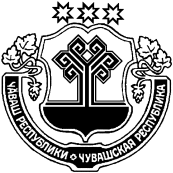 ÇĔРПУ РАЙОНĚЧУВАШСКАЯ РЕСПУБЛИКАЦИВИЛЬСКИЙ РАЙОНЙĔКĔРВАР ЯЛ ПОСЕЛЕНИЙĚНДЕПУТАТСЕН ПУХĂВĚЙЫШĂНУ2020 ç. çĕртме уйăхĕн 23 60-3 №Йĕкĕрвар ялěСОБРАНИЕ ДЕПУТАТОВИГОРВАРСКОГО СЕЛЬСКОГОПОСЕЛЕНИЯРЕШЕНИЕ23 июня 2020 г. № 60-3село Игорвары                                            Исполнение бюджета Игорварского сельского поселения                                            Исполнение бюджета Игорварского сельского поселения                                            Исполнение бюджета Игорварского сельского поселения                                            Исполнение бюджета Игорварского сельского поселения                                            Исполнение бюджета Игорварского сельского поселения                                            Исполнение бюджета Игорварского сельского поселенияЦивильского района на 01 апреля 2020 года (тыс. рублей)Цивильского района на 01 апреля 2020 года (тыс. рублей)Цивильского района на 01 апреля 2020 года (тыс. рублей)Цивильского района на 01 апреля 2020 года (тыс. рублей)Цивильского района на 01 апреля 2020 года (тыс. рублей)Цивильского района на 01 апреля 2020 года (тыс. рублей)Коды Бюджетной классификацииНаименование  доходовУтверждено на годфактическое исполнениеОтклонение   от   годового   плана%Коды Бюджетной классификацииНаименование  доходовУтверждено на годфактическое исполнениеОтклонение   от   годового   плана%Коды Бюджетной классификацииНаименование  доходовУтверждено на годфактическое исполнениеОтклонение   от   годового   плана%Коды Бюджетной классификацииНаименование  доходовУтверждено на годфактическое исполнениеОтклонение   от   годового   плана%Коды Бюджетной классификацииНаименование  доходовУтверждено на годфактическое исполнениеОтклонение   от   годового   плана%123456ДОХОДЫ100 1 03 02200 01 0000 110Доходы от уплаты акцизов на нефтепродукты, подлежащие распределению между бюджетами субъектов Российской Федерации и местными бюджетами с учетом установленных дифференцированных нормативов отчислений в местные бюджеты705,1151,7553,421,5182 1 01 02000 01 0000 110Налог на доходы физических лиц78,118,559,623,7182 1 05 03000 01 0000 110Единый сельскохозяйственный налог110,3105,44,995,6182 1 06 01030 10 0000 110Налог на имущество физических лиц166,06,4159,63,9182 1 06 06000 10 0000 110Земельный налог598,017,4580,62,9993 1 08 04020 01 0000 110Государственная пошлина4,10,33,87,3993 1 11 05000 10 0000 120Арендная плата за земельные участки181,2155,825,486,0993 1 11 05035 10 0000 120Доходы от сдачи в аренду имущества18,80,018,80,0993 1 11 09045 10 0000 120Прочие поступления от использования имущества240,553,6186,922,3993 1 13 01995 10 0000 130Прочие доходы от оказания платных услуг (работ)684,5151,5533,022,1993 1 13 02065 10 0000 130Доходы, поступающие в порядке возмещения расходов, понесенных в связи с эксплуатацией имущества сельских поселений53,52,13,9Итого собственных доходов2 840,1662,72 177,423,3993 2 02 15001 10 0000 150Дотации на выравнивание бюджетной обеспеченности685,0171,3513,725,0993 2 02 15002 10 0000 150Дотации на поддержку мер по обеспечению сбалансированности бюджетов723,5180,9542,625,0993 2 02 20216 10 0000 150Субсидии бюджетам поселений на осуществление дорожной деятельности553,60,0553,60,0993 2 02 29999 10 0000 150Прочие субсидии бюджетам сельских поселений439,979,218,0993 2 02 30024 10 0000 150Субвенции бюджетам поселений на выполнение передаваемых полномочий субъектов Российской Федерации0,10,00,10,0993 2 02 35118 10 0000 150Субвенции бюджетам поселений на осуществление полномочий по первичному воинскому учету на территориях, где отсутствуют военные комиссариаты90,322,467,924,8 Итого безвозмездные поступления от других бюджетов бюджетной системы РФ 2 492,4453,82 038,618,2В С Е Г О   Д О Х О Д О В5 332,51 116,54 216,020,9Р А С Х О Д Ы0104Функционирование Правительства Российской Федерации, высших  исполнительных органов государственной власти субъектов Российской Федерации, местных администраций1580,9617,0963,939,00107Обеспечение проведения выборов и референдумов23,10,00111Резервные фонды2,00,02,00,00113Другие общегосударственные вопросы30,90,50203Национальная оборона90,422,468,024,80310Обеспечение пожарной безопасности1,00,00,0100,00409Дорожное хозяйство2008,2218,51789,710,90412Другие вопросы в области национальной экономики3,83,80501Жилищное хозяйство55,830,80502Коммунальное хозяйство883,3261,7621,629,60503Благоустройство230,073,8156,232,10505Другие вопросы в области жилищно-коммунального хозяйства0,10,00,10,00801Культура1074,3250,2824,123,31102Массовый спорт2,30,02,30,0В С Е Г О    Р А С Х О Д О В5986,11478,74507,424,7Дефицит-653,6-362,2